МОАУ Домбаровская средняя общеобразовательная школа  №2 , ДОЛ «Республика мальчишек и девчонок – РЕМИД» «Лето – это маленькая жизнь!», а значит, прожить ее нужно так, чтобы всем: и детям и тем, кто будет организовывать отдых, было очень здорово. Это время игр, развлечений, свободы в выборе занятий, снятия накопившегося за год напряжения, восполнения израсходованных сил, восстановления здоровья. Это период свободного общения детей. Название второй смены ( с 29.06.- по 22.07.2017г.) – «Солнечный город», включает в себя разноплановую деятельность, объединяет различные направления оздоровления, образования, воспитания в условиях лагеря.Основная  идея программы - представление возможностей для раскрытия творческих способностей ребенка, создание условий для самореализации потенциала детей и подростков в результате общественно полезной деятельностиПрограмма включает в себя следующие направления:	физкультурно-оздоровительноехудожественноесоциально-педагогическоеПрограмма ориентирована на работу в разновозрастном детском коллективе и представляет собой одну смену. Количество - 65 человек:-это обучающиеся МОАУ ДСОШ №2 в возрасте  от 6,5 – 16 лет, в том числе из социально незащищённых категорий (малообеспеченные, многодетные, неполные семьи).-Несовершеннолетние «группы особого внимания».В реализации программы участвуют опытные педагоги образовательной организации  и в качестве вожатых учащиеся старших классов:-  начальник лагеря (1)-   воспитатели (3)-  отрядные вожатые (3)-  организатор спортивных мероприятий (1)- старший вожатый (1)- старший воспитатель –(1)Тематика смены «Солнечный город» обыгрывает идею строительства и функционирования города творчества и радости в рамках большой сюжетно-ролевой игры. Жизнь лагерной смены моделирует жизнь города, в котором каждый отряд – семейка. Смена проходит в форме сюжетно-ролевой игры «Солнечный город».Слово «Город» означает форму организации смены, основанную на признании ценностей равенства, свободы, справедливости. Это своеобразное государство, где в своих правах и обязанностях равны как дети, так и взрослые.Сюжетно-ролевая игра как форма жизнедеятельности даёт большие возможности для формирования позитивной направленности личности ребёнка. В течение всей игры, участники и организаторы, программы живут согласно уже сложившимся законам и традициям лагеря, и действуют согласно своим ролям. Участники смены (жители города «ремидовцы») объединились в «улицы» (отряды), сами решили, как будут жить в них. Названия «улиц», традиции, внешний облик жителей выдумывают сами дети. У каждой «улицы» есть тайна, или изюминка, которая отражается в семейном уголке. В нашем лагере три улицы «Цветочная», «Радужная», «Малышки Коротышки».       В конце каждого дня ребята отмечают свое настроение в «семейном» уголке. Для того,  чтобы  в лагере дети чувствовали себя уютно и  не скучали, чтобы им было интересно,  воспитатели и вожатые организовывают разные мероприятия. Ребята  с удовольствием участвовали в спортивных состязаниях  «Веселые старты», «Мой друг-велосипед», в творческих конкурсах «Бал цветов», «Мисс и мистер -Лето» а также в конкурсах рисунков «Мой любимый поселок», «Волшебные краски», «Дети против наркотиков» и др.Активно приняли участие  в межлагерных мероприятиях: «Открытие лагерной смены», «День семьи, любви и верности».«Веселые старты»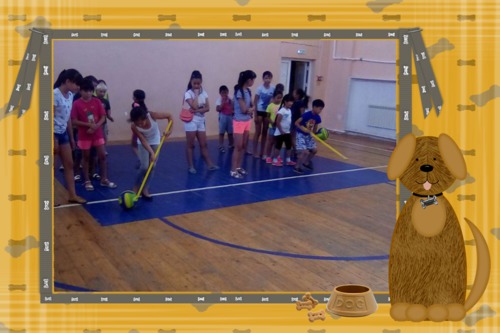 Конкурс рисунков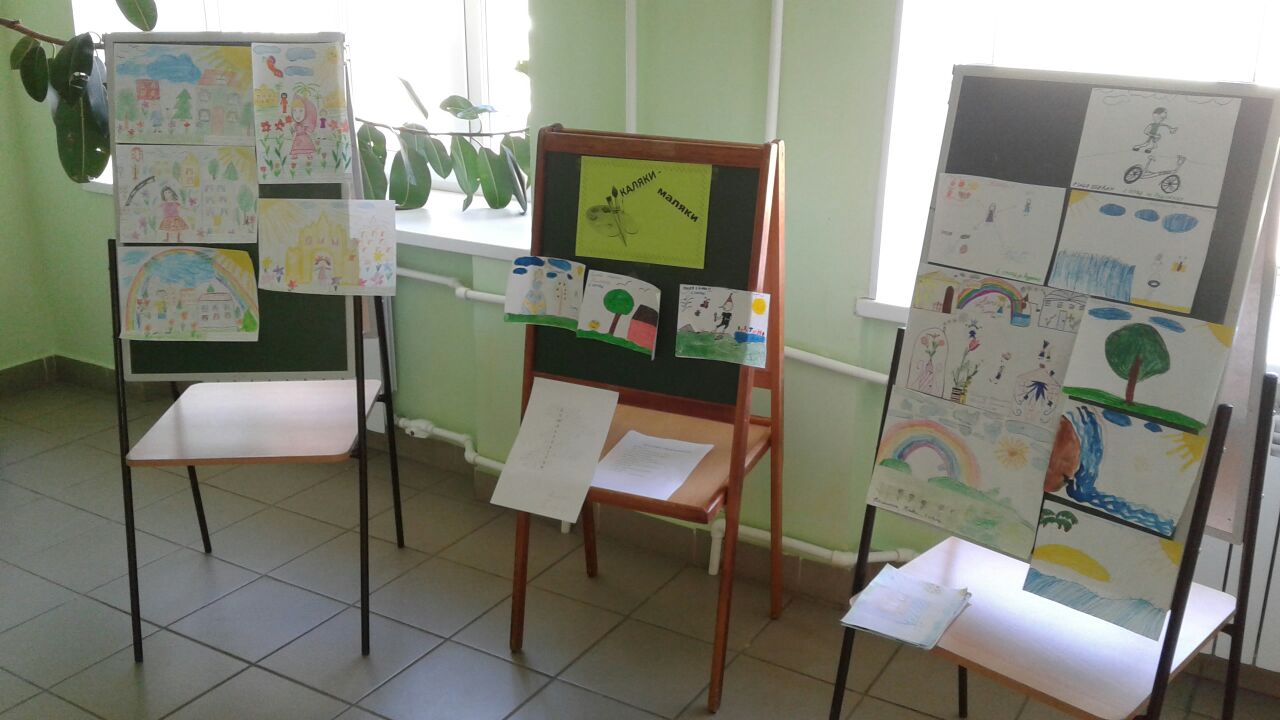 Посещение районной детской библиотеки 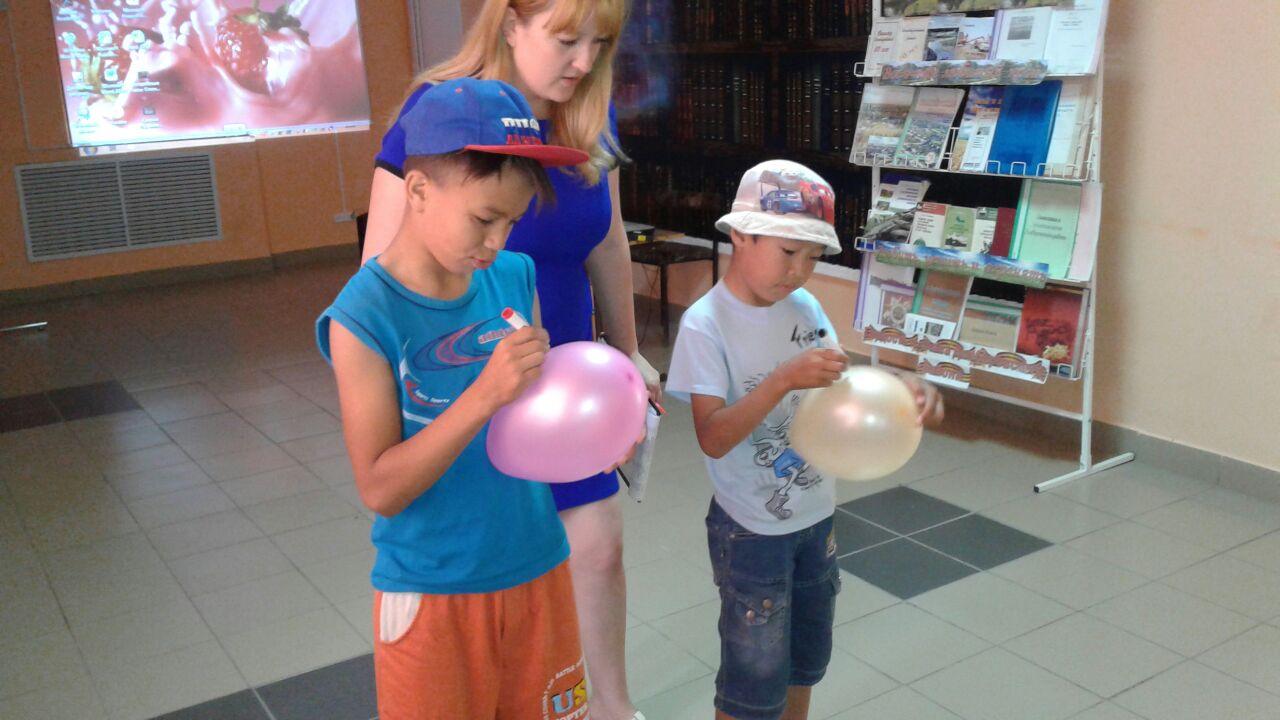 Поделки из природного материала. Работы улицы«Цветочная»  Награждение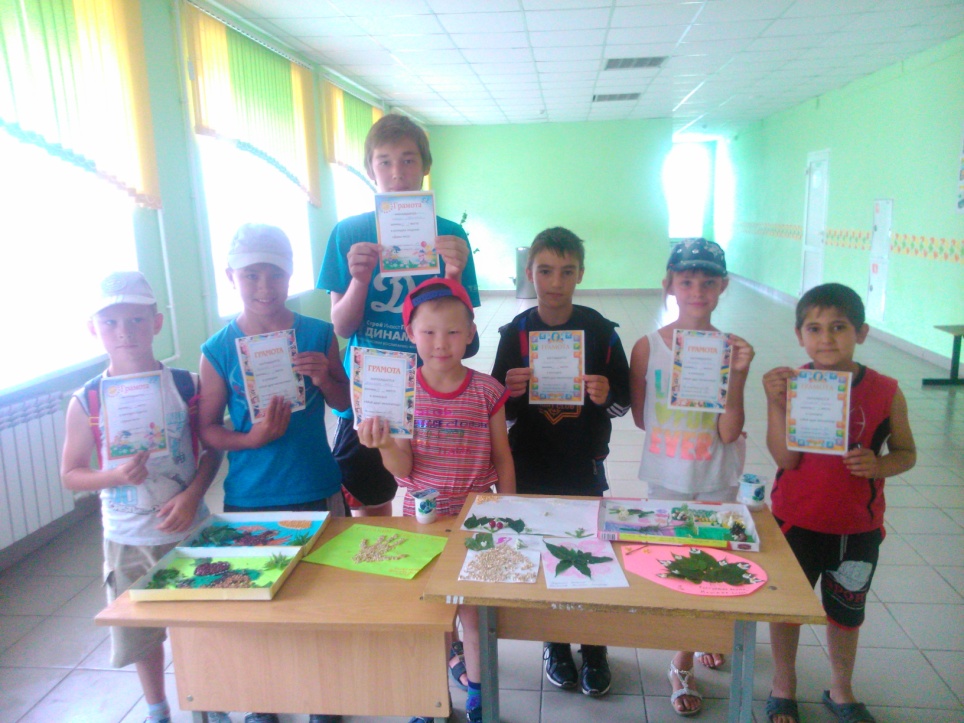 Творчество улицы «Малышек-коротышек»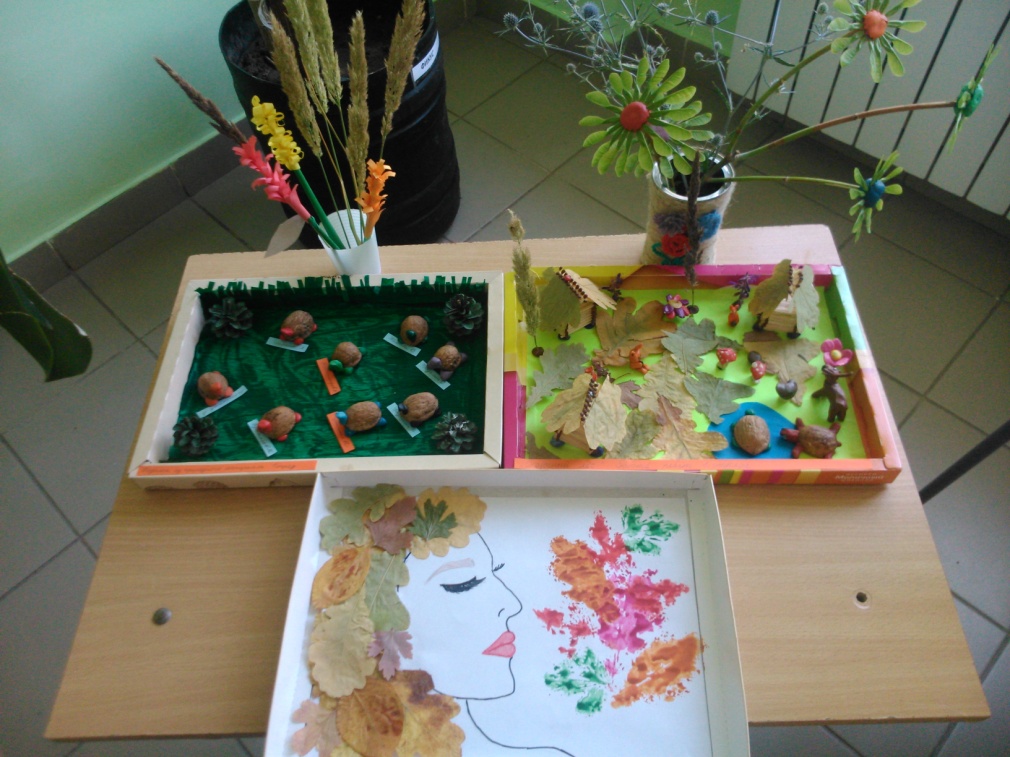 Поделки  улицы «Радужная»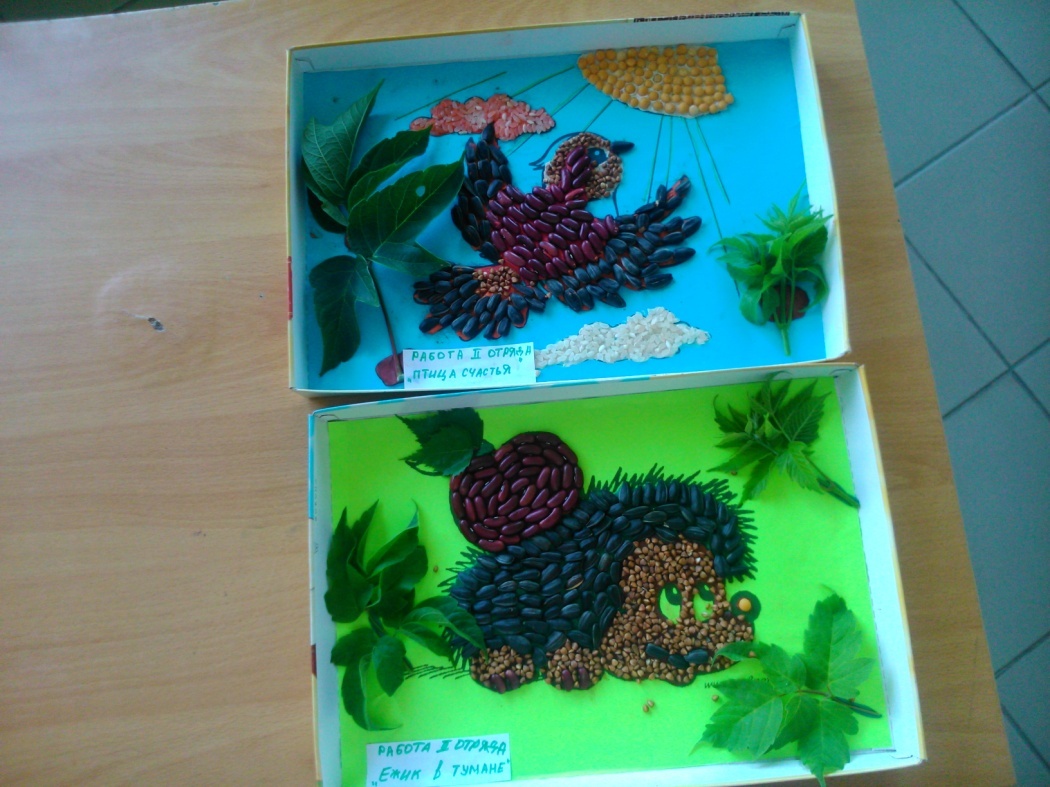 Флешмоб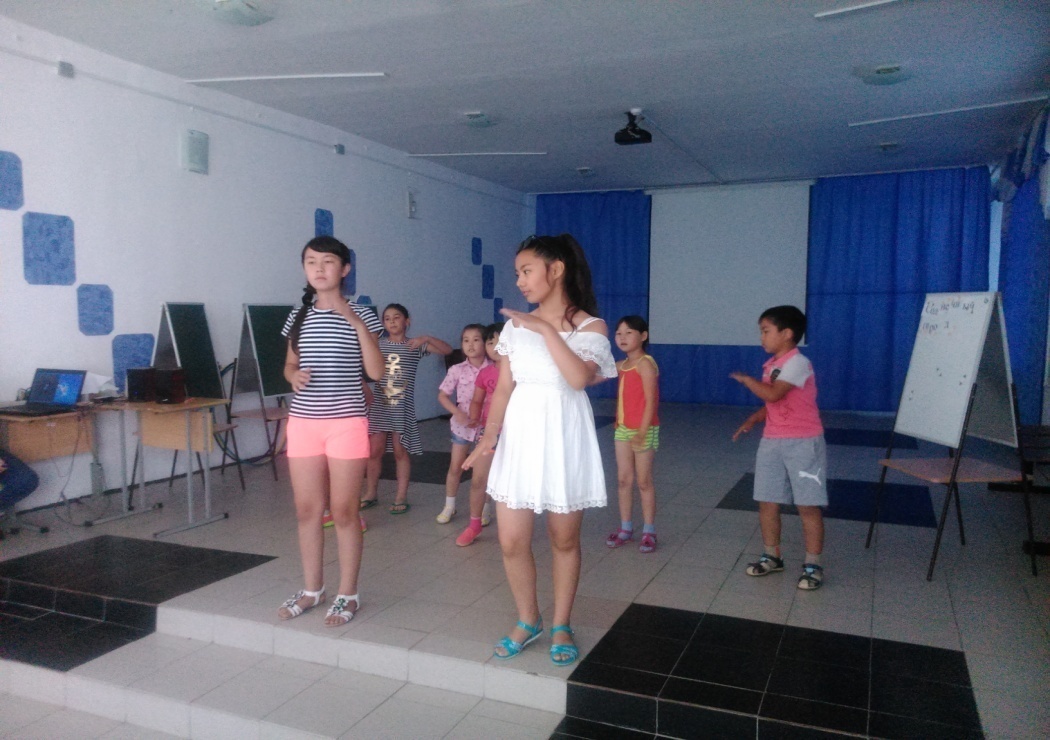 Бал цветов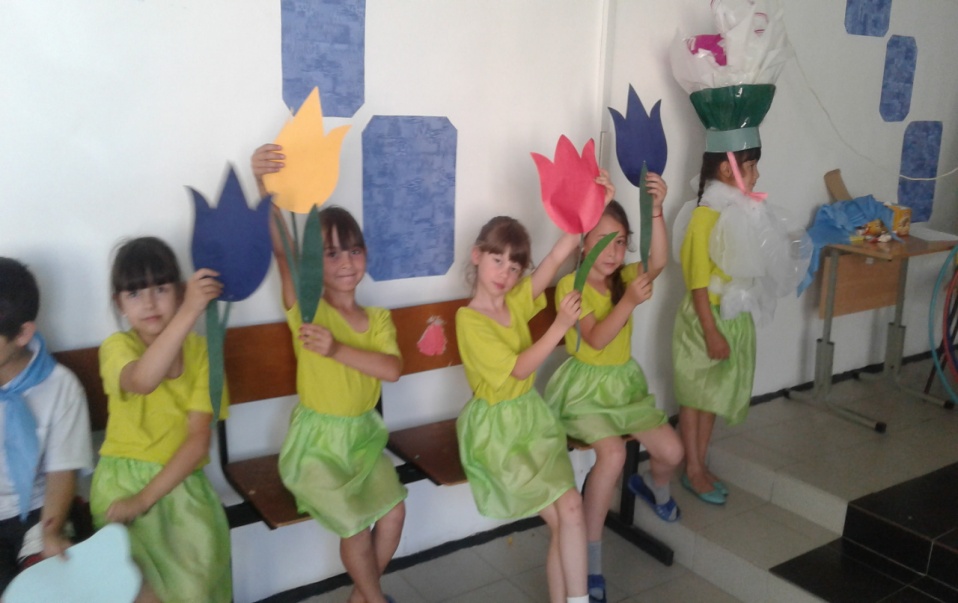 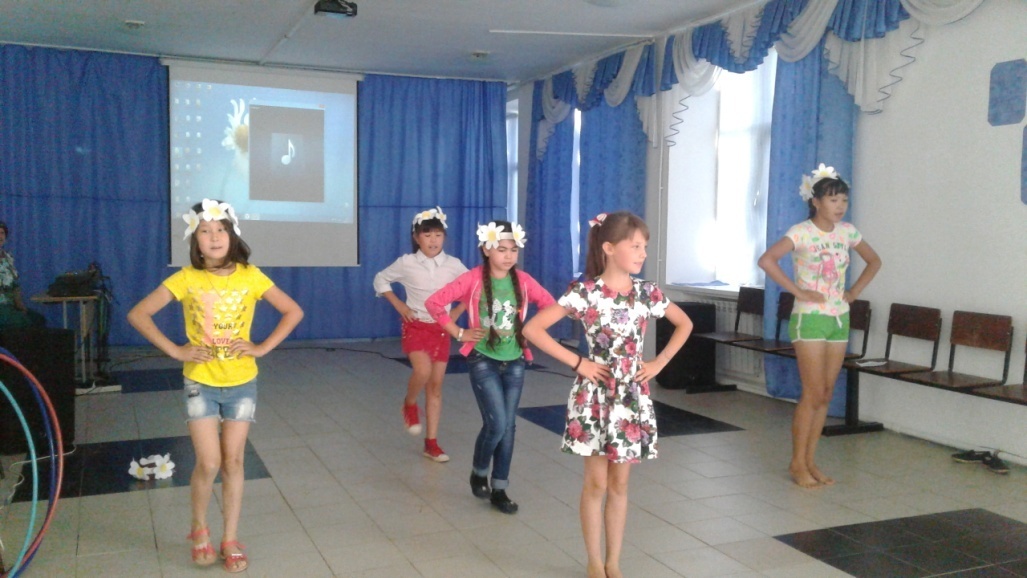 Мисс  и мистер -Лето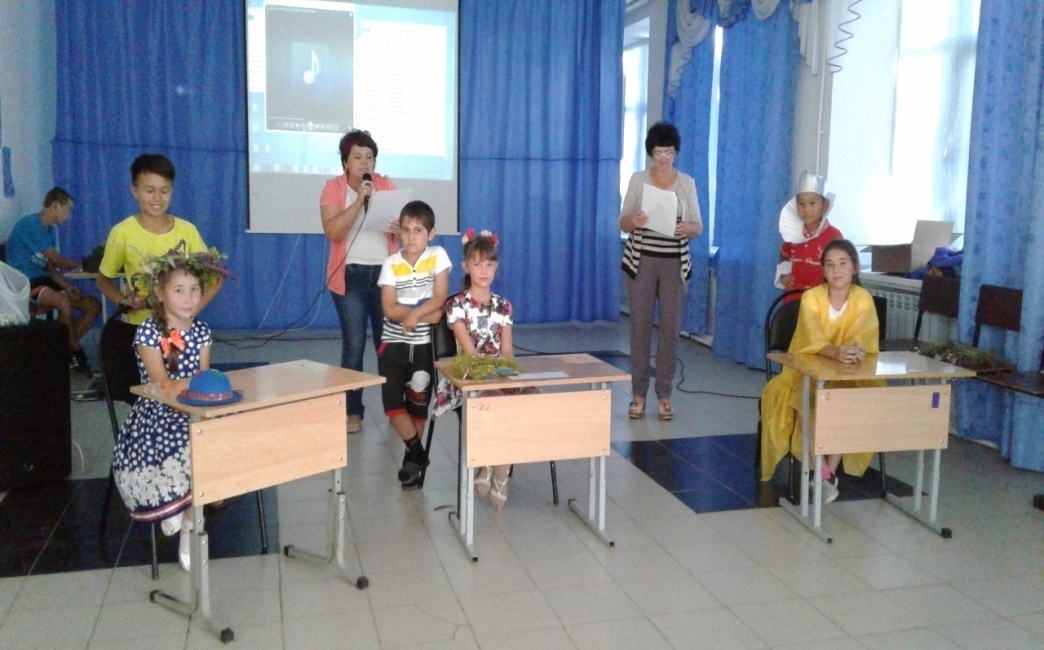 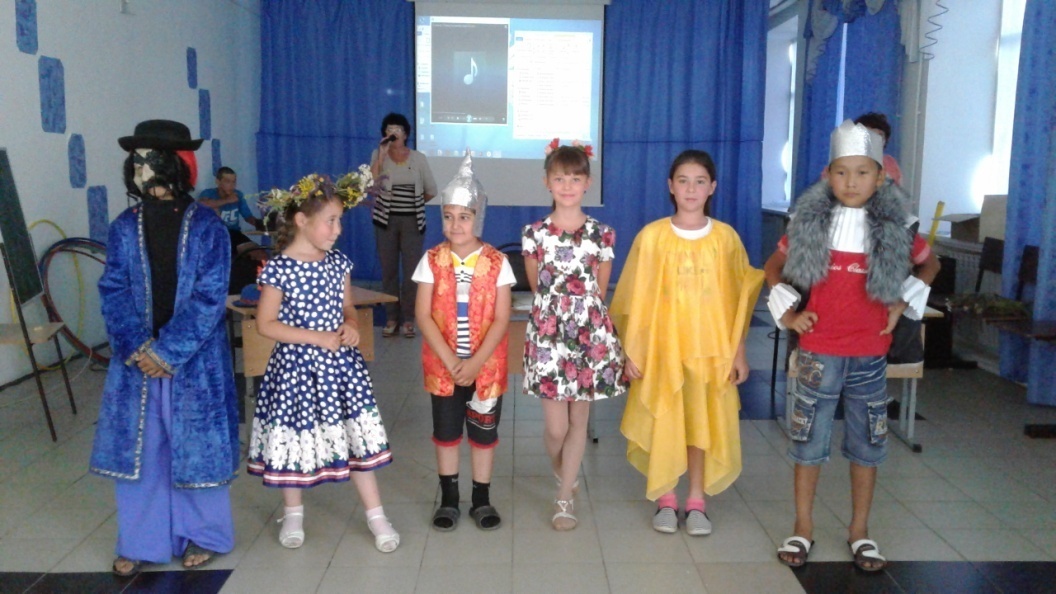 